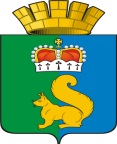 Муниципальное казенное учреждение «Информационно – методический центр» Гаринского городского округа624910, Свердловская обл., Гаринский р-он, п. Гари, ул. Комсомольская, 52. Телефон: (34387)2-14-07Уважаемые руководители!Руководствуясь задачей информирования широких кругов общественности и федеральных органов государственной власти в деле обеспечения роста благосостояния и качества жизни граждан на территориях регионов России, обозначенной Президентом РФ В.В.Путиным на заседании Президиума Государственного Совета, посвящённого аспектам социальной поддержки граждан, ОИА «Новости России» и редакция журнала «Экономическая политика России» (учрежден 12.04.2007 года Минэкономразвития России, Минпромторгом России, Минобрнауки России и Росстатом, свидетельство о регистрации ПИ № ФС77-27975) формируют на портале https://rusregioninform.ru/  Общественный обзор «Стратегия социальной поддержки населения субъектов РФ - 2023»https://rusregioninform.ru/novosti-regionov/strategiya-soczialnoj-podderzhki-naseleniya-subektov-rf-2023-obshhestvennyj-obzor.html Целью данного бесплатного информационного ресурса является демонстрация эффективных направлений деятельности региональных и муниципальных органов управления касательно повышения общественного доверия к власти в вопросах занятости и трудовых отношений, жилищного, дорожного строительства и градостроительства, продовольственной, промышленной, транспортной и экологической безопасности, улучшения доступности и качества услуг систем энергетики, связи и ЖКХ, медицинской помощи, развития поддержки торговли и предпринимательства, культурно-спортивного, научно-образовательного потенциала, гражданской, финансовой, правовой и социальной защиты населения субъектов Российской Федерации. При подготовке Общественного обзора «Стратегия социальной поддержки населения субъектов РФ - 2023» редакция https://rusregioninform.ru/magazin/redakcziya-zhurnala.html учитывает основные тезисы Указа Президента РФ В.В.Путина «О национальных целях развития России до 2030 года», в том числе, необходимость увеличения численности населения страны, повышения уровня жизни граждан, создания комфортных условий для их проживания. Участники формирования Общественного обзора «Стратегия социальной поддержки населения субъектов РФ — 2023» федеральные, региональные и муниципальные государственные органы управления, а также учреждения, организации и предприятия всех видов муниципальных образований с учетом добавлений Федерального закона от 27 мая 2014 года № 136−ФЗ (сельское поселение, городское поселение, муниципальный район, городской округ, внутригородская территория города федерального значения, городской округ с внутригородским делением, внутригородской район). Актуальные материалы о позитивных достижениях государственных органов управления субъектов РФ и муниципальных образований, освещающие тенденции реализации федеральных программных мероприятий и проектов, будут размещаться здесь https://rusregioninform.ru/category/novosti-regionovПоскольку формирование Общественного обзора «Стратегия социальной поддержки населения субъектов РФ — 2023» содействует выявлению лучших решений и практик, максимально учитывающих интересы, нужды, и запросы жителей субъектов РФ, муниципальное казенное учреждение «Информационно – методический центр» Гаринского городского округа, просит Вас:- разместить информацию о формировании Общественного обзора «Стратегия социальной поддержки населения субъектов РФ – 2023» на официальных сайтах учреждений школьного, дошкольного, дополнительного образования.Информацию для размещения можно взять из данного письма или на странице https://rusregioninform.ru/novosti-regionov/strategiya-soczialnoj-podderzhki-naseleniya-subektov-rf-2023-obshhestvennyj-obzor.htmlДиректор МКУ «ИМЦ» Гаринского городского округа                                                      Е.Г.ЗольниковаЕманова Ольга Аркадьевна 8(34387)2-14-07от 19.10.2022 г. №Руководителям образовательных учреждений